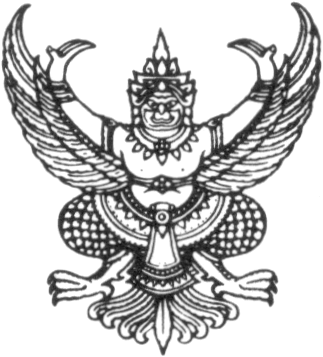 คำสั่งคณะวิศวกรรมศาสตร์มหาวิทยาลัยธรรมศาสตร์ที่   ๑๐๐/๒๕๖๐เรื่อง  ...................................................................                                                 .	(ข้อความ).....ย่อหน้า ๓ ซม. ใช้อักษร TH SarabunPSK ขนาด ๑๕-๑๖ point ……………….................................................ตัวเลขให้ใช้เลขไทย...............................................................................................................................................................................................................................................................................................................................................................................................................................................	..........…...............................................................................................................................................................................................................................................................................................................................................................................................................................................................................................................................................................................................................................................................		ทั้งนี้  ตั้งแต่......................................................................................สั่ง     ณ     วันที่                พฤศจิกายน     พ.ศ.     ๒๕๖๐(จัดกลางหน้ากระดาษ)(รองศาสตราจารย์ ดร.ธีร์  เจียศิริพงษ์กุล)                      รักษาการแทนคณบดีคณะวิศวกรรมศาสตร์